Příklad: Při hodu kostkou padla 6 dvacet pět krát ze 100 hodů. Preferuje tato kostka 6? Test proveďte na hladině významnosti α=0.05Příklad: Zkoumáme vliv vitamínu B na velikost vajec slepic. V tabulce jsou velikosti vajec před podáváním vitamínu B (1. řádek) a po jeho podávání (2. řádek). Otestujte na hladině významnosti α=0.01, má-li vitamín B vliv na velikost vajec.Příklad: Volební průzkumy předpokládají, že stranu A bude volit 20 procent voličů, stranu B 30 procent voličů a stranu C 50 procent voličů. Pro potvrzení/vyvrácení předpokladů byl proveden průzkum mezi 200 voliči, z nichž 45 uvedlo, že bude volit stranu A, 65 stranu B a 90 stranu C.Ověřte na 5% hladině významnosti, zda tyto zjištěné výsledky potvrzují předpoklad o rozdělení volebních preferencí. Příklad: Na základě údajů z tabulky níže ověřte, jestli kvalita výrobků závisí na tom, která je směna. Testujte na 5% hladině významnosti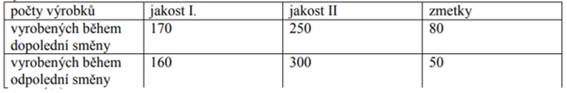 1516201418172022211515202115171819242016